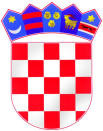 REPUBLIKA HRVATSKAZAGREBAČKA ŽUPANIJAOSNOVNA ŠKOLADRAGUTINA DOMJANIĆASVETI IVAN ZELINAI.Gundulića 2,10380 Sveti Ivan ZelinaTel.fax: 01/2060 918,tel:01/2061 109e-mail: osnovna.skola.zelina@zg.t-com.hrKLASA: 007-04/23-02/03URBROJ: 238/30-31-23-16Sveti Ivan Zelina, 22. 12. 2023.Gospođa-Gospodin:_________________________Predmet: 44. sjednica Školskog odbora – poziv	Sukladno članku 46. Statuta OŠ pozivam Vas na 44. sjednicu Školskog odbora OŠ Dragutina Domjanića koja će se održati elektronskim putem i to u četvrtak 28. prosinca 2023. godine od 07:00 sati do 24:00 sata.Elektronska sjednica bit će održana elektronskim putem radi hitnosti donošenja Rebalansa II Financijskog plana za 2023. g. i Financijskog plana za 2024. g za čije je donošenje rok 31. prosinac 2023. godine.     Dnevni red:Verificiranje zapisnika sa 43. sjednice Školskog odboraDonošenje Rebalansa II Financijskog plana za 2023. godinuDonošenje Financijskog plana za 2024. g. s projekcijama za 2025.-2026.Davanje suglasnosti v. d. ravnateljici za sklapanje/izdavanje ugovora/narudžbenica sukladno Planu nabave za 2024. g.Donošenje Odluke o pripremi i provedbi školske ekskurzije sedmih razredaDavanje suglasnosti za zasnivanje radnog odnosaPozivaju se članovi Školskog odbora da se očituju o verificiranju zapisnika sa 43. sjednice Školskog odbora, o donošenju Rebalansa II Financijskog plana za 2023. g., o davanju suglasnosti v. d. ravnateljici za sklapanje/izdavanje ugovora7narudžbenica sukladno Planu nabave za 2024. g., o donošenju Financijskog plana za 2024. g. s projekcijama za 2025.-2026. g., o donošenju Odluke o pripremi i provedbi školske ekskurzije sedmih razreda te o davanju suglasnosti ravnateljici za zasnivanje radnog odnosa. Materijali za sjednicu bit će dostavljeni do početka elektronske sjednice. Nakon završetka elektronske sjednice sastavit će se zapisnik u čiji se privitak stavljaju sva pristigla očitovanja.Predsjednica Školskog odbora:Tanja Madžarac, v. r.                                                                                                                                                                                                                                                                                                                                                                                                                                                                                                                                                                                                                                                                                                                                                                                                                                                                                                                                                                                                                                                                                                                                                                                           